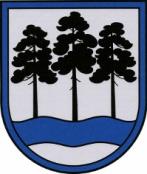 OGRES  NOVADA  PAŠVALDĪBAReģ.Nr.90000024455, Brīvības iela 33, Ogre, Ogres nov., LV-5001tālrunis 65071160, e-pasts: ogredome@ogresnovads.lv, www.ogresnovads.lv PAŠVALDĪBAS DOMES SĒDES PROTOKOLA IZRAKSTS80.Par Ogres novada pašvaldības iekšējo noteikumu “Kārtība, kādā organizējama jauniešu nodarbinātība vasaras brīvlaikā Ogres novadā” apstiprināšanuLai vasaras brīvlaikā Ogres novada pašvaldības izglītojamiem sniegtu iespēju iegūt papildus ienākumus un nodrošinātu iespēju iegūt jaunas zināšanas, darba prasmes, iemaņas un pieredzi,  Ogres novada pašvaldības dome 2022. gada 31. martā pieņēma iekšējos noteikumus Nr. 29/2022 “Kārtība, kādā organizējama Ogres novadā deklarēto bērnu un jauniešu nodarbinātība vasaras brīvlaikā” (apstiprināti ar Ogres novada pašvaldības domes 2022. gada 31. marta sēdes lēmumu (protokols Nr.6;25)) (turpmāk – Iekšējie noteikumi). Ņemot vērā pagājušā gada pieredzi Ogres novada pašvaldības izglītojamo vasaras nodarbinātības organizēšanā, nepieciešami grozījumi Iekšējos noteikumos.Ministru kabineta 2009. gada 3. februāra noteikumu Nr.108 “Normatīvo aktu projektu sagatavošanas noteikumi” 140. punkts nosaka, ka grozījumu noteikumu projektu nesagatavo, ja tā normu apjoms pārsniegtu pusi no spēkā esošo noteikumu normu apjoma. Šādā gadījumā sagatavo jaunu noteikumu projektu.Ņemot vērā, ka Iekšējo noteikumi grozījumi pārsniegtu pusi no spēkā esošo noteikumu apjoma, ir izstrādāti jauni Iekšējie noteikumi. 	Ņemot vērā iepriekš minēto un pamatojoties uz Valsts pārvaldes iekārtas likuma 72. panta pirmās daļas 2.punktu un Pašvaldību likuma 50. panta  pirmo daļu, 4.panta  pirmās daļas 8. un 12. punktu,balsojot: ar 20 balsīm "Par" (Andris Krauja, Artūrs Mangulis, Atvars Lakstīgala, Dace Kļaviņa, Dace Māliņa, Dace Veiliņa, Daiga Brante, Dainis Širovs, Dzirkstīte Žindiga, Egils Helmanis, Ilmārs Zemnieks, Indulis Trapiņš, Jānis Iklāvs, Jānis Kaijaks, Jānis Siliņš, Kaspars Bramanis, Pāvels Kotāns, Raivis Ūzuls, Rūdolfs Kudļa, Santa Ločmele), "Pret" – nav, "Atturas" – nav, Ogres novada pašvaldības dome NOLEMJ:Apstiprināt Ogres novada pašvaldības iekšējos noteikumus Nr.7/2023 “Kārtība kādā organizējama jauniešu nodarbinātība vasaras brīvlaikā Ogres novadā” (pielikumā).Kontroli par lēmuma izpildi uzdot Ogres novada pašvaldības izpilddirektoram. (Sēdes vadītāja,domes priekšsēdētāja E.Helmaņa paraksts)Ogrē, Brīvības ielā 33Nr.32023. gada 30. martā